5. třída – Distanční výuka 2. 2. 2021Český jazykPodstatná jména – vzorUč 65 – Přečti si hnědý rámeček a připomeň si skloňování podstatných jmen podle vzorů. Př. slovo – map_, určím si rod – ta mapa (ženský), pak si řeknu mapa bez mapy, jako žena bez ženy, koncovka je –y, napíšu mapy.Procvičování skloňování pomocí vzorů podstatných jmenhttps://www.onlinecviceni.cz/exc/pub_list_exc.php?action=show&class=6&subject=%C4%8Cesk%C3%BD%20jazyk&search1=02.+Podstatn%C3%A1+jm%C3%A9na#selidPS 37/2, 3 – Pošli ke kontrole. PS 38/4, 5, 6, 7 – Pošli ke kontrole. Anglický jazyk – 1. skupina (paní učitelka Stehlíková)Věty – Zkontroluj si věty ve velkém sešitě ze dne 1. 2.It´s an elephant. It eats leaves. It lives in a hot place. It doesn´t swim.It´s a frog. It eats insects. It lives in a hot place. It swims.It´s a polar bear. It eats meat and fish. It doesn´t live in a hot place. It doesn´t fly.English – Napiš si do sešitu English zápis.2nd February (datum)Where does the giraffe live? It lives in grasslands. Does it live in a hot place?Yes, it does.Does it eat meat?No, it doesn´t.What does it eat?It eats leaves. PS 50/7 – Pošli ke kontrole.Slovíčka – Opakuj si slovíčka, věty, otázky.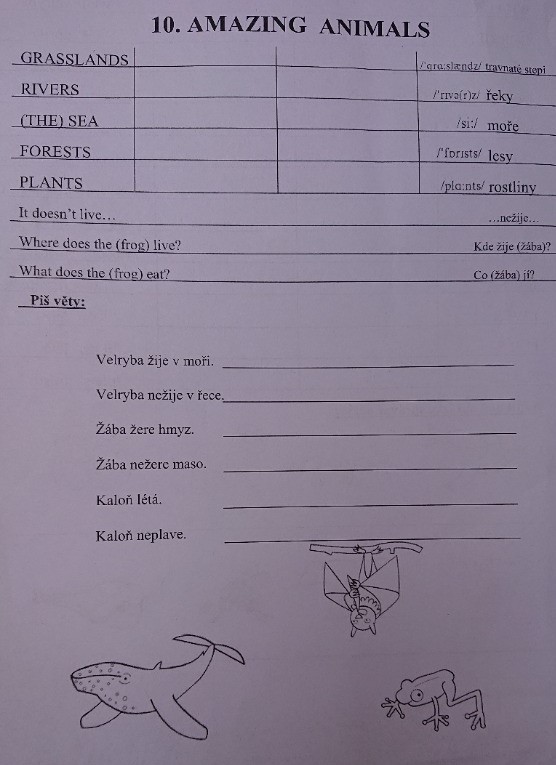 Matematika PS 3/3, 4 – Ve 3. cvičení si uvědom, že nejprve počítáme závorky.PS 4 – Vypracuj celou stranu. Pošli ke kontrole.PS 4/9 – K výsledkům, které jsou před zaokrouhlením, dopiš písmeno a vylušti slovo. 273 – N396 – R344 – C518 – O254 – E204 – M556 – I215 – H Pokud skryté slovo odhalíš, najdi si o něm zajímavosti a pranostiky na internetu. Povíme si o něm ve středu. Angličtina – 2. skupina (paní učitelka Morkesová)									Amazing animals – DÚ: napiš o zvířatech krátké věty viz učebnice str. 49 – penguin, lion, fruit bat – kontrolapráce s WB str. 49 – viz pptuč. str. 50 – nové učivo - ppt DÚ (zadáno přes TEAMS): pracovní sešit str. 50, cv. 5 + 6See you soon!!!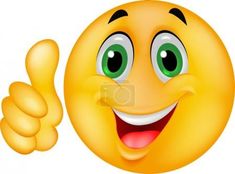 Hodně zdaru při práci.   	  	Kdybyste cokoli potřebovali, pište.Mgr. Jarmila Morkesová	morkesovaj@zshlubocky.cz